Od: ………………………
Komu: <korakoplus@gmail.com>
Odesláno: 1.12.2022 9:09
Předmět: objednávka rukavic na základě smlouvy

Dobrý den,na základě  uzavřené kupní smlouvy na dodávky rukavic objednáváme rukavice po 100ks v balení s dodáním do 3 pracovních dnů (do úterý 6.12.) za cenu 194,50 Kč bez DPH/balení. Celková cena objednávky je 93 360,-Kč bez DPH.Prosím o potvrzení objednávky pro registr smluv.Objednáváme:vel. S  100xvel. M 240xvel. L  100xvel. XL  40x.Děkuji moc,                s pozdravem…………………Lékárna PNvDlekarna@pld.czt:377972237Fakturační údaje jsou:Psychiatrická nemocnice v DobřanechÚstavní ul.Dobřany33441IČO: 00669792Dodací adresa je:Psychiatrická nemocnice v Dobřanech-lékárnaÚstavní 2Dobřany33441t:377972237 (6-14,30 hod.)Od: KORAKO plus KORAKO plus <korakoplus@gmail.com>
Komu: …………………….
Odesláno: 1.12.2022 15:40
Předmět: Re: objednávka rukavic na základě smlouvy

Dobrý deň,ďakujeme za objednávku a potvrdzujem jej doručenie.S pozdravom / Kind Regards Ing. Escherová Jana 0915 977 188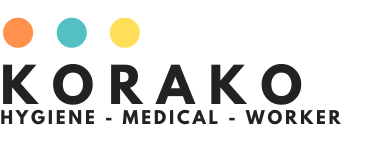 Bielická 369, 958 04  PARTIZÁNSKE (Slovakia)IČO: 43959954, IČ DPH: SK2022580813www.korakomedical.sk